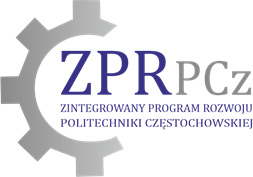 Częstochowa dnia: 2021-09-14Politechnika CzęstochowskaDąbrowskiego 6942-201 Częstochowa……………………………………[nazwa zamawiającego, adres]Znak sprawy: ZP/U-23/21	 INFORMACJA Z OTWARCIA OFERTDotyczy postępowania o udzielenie zamówienia publicznego prowadzonego w trybie Tryb podstawowy bez negocjacji - art. 275 pkt. 1 ustawy Pzp na: Zorganizowanie wyjazdu w ramach zajęć terenowych dla studentów/ek  Wydziału Zarządzania Politechniki Częstochowskiej w ramach projektu "Zintegrowany Program Rozwoju Politechniki Częstochowskiej"Zamawiający, działając na podstawie art. 222 ust. 5 ustawy z dnia 11 września 2019 r. Prawo zamówień publicznych (t.j. Dz.U. z 2021r. poz. 1129) udostępnia informację z otwarcia ofert.Podczas otwarcia ofert, mającego miejsce w dniu 14/09/2021 o godz. 10:50, otwarte zostały oferty następujących wykonawców:Nr ofertyNazwa i adres wykonawcyCena oferty1Intopoland Anna Ostrowska-BurzyńskaPodleśna 9 05-126 Nieporęt11 940.00 zł2Magdalena Siśkiewicz New Challengeul. Rydlówka 5/107 30-363 Kraków16 310.00 zł3UpHOTEL Sp. z o.o.Solna 4 58-500 Jelenia Góra13 990.00 zł4Przedsiębiorstwo Produkcyjno Handlowo Usługowe KOLUMB Biuro PodróżyDługosza 2 98-330 Pajęczno8 800.00 zł5Sun & More sp. zo.oMadalińskiego 8/215 70-101 Szczecin22 740.00 zł